Об избрании на должность главы  Кильдюшевского сельского поселения Яльчикского района Чувашской Республики  по результатам  конкурса по отбору кандидатур на замещение должности главы Кильдюшевского сельского поселения Яльчикского района Чувашской Республики  	В соответствии с Федеральным законом от 06.10.2003 г. № 131-ФЗ «Об общих принципах организации местного самоуправления в Российской Федерации», Законом Чувашской Республики от 18.10.2004 г. № 19 «Об организации местного самоуправления в Чувашской Республике», Уставом Кильдюшевского сельского поселения Яльчикского района, Порядком проведения конкурса по отбору кандидатур на должность главы  Кильдюшевского сельского поселения   Яльчикского района, утвержденным решением   Собрания депутатов Кильдюшевского сельского поселения     Яльчикского района от 16 апреля 2019 года №40/4 ( с изменениями от 30.01.2020г. №3/1; и с изменениями от 24.12.2020г.№7/5), об объявлении конкурса на должность главы Кильдюшевского сельского поселения   Яльчикского района Чувашской Республики и на основании результатов конкурса на должность главы Кильдюшевского сельского поселения (решение комиссии по проведению конкурса от 14.05.2019 года №7/2),  Собрание депутатов Кильдюшевского сельского поселения Яльчикского района р е ш и л о:     1. Согласиться с решением Комиссии по проведению конкурса по отбору кандидатур на должность главы Кильдюшевского сельского поселения Яльчикского района Чувашской Республики о признании победителями  конкурса   Ловкина Геннадия Петровича и Перепёлкина Сергея Николаевича.     2. Избрать на должность главы Кильдюшевского сельского поселения   Яльчикского района Чувашской Республики  Ловкина Геннадия Петровича с 21 июня 2021 года на срок полномочий Собрания депутатов  Кильдюшевского сельского поселения  Яльчикского района Чувашской Республики 4-го созыва, но не менее чем на два года.    3. Настоящее решение вступает в силу со дня его официального опубликования.Председатель Собрания депутатовКильдюшевского  сельского поселения Яльчикского района       		                                                                      В.В.КарчиковЧёваш РеспубликиЕлч.к район.+ир.кл. Шёхаль ял поселений.нДепутатсен пухёв.ЙЫШЁНУ 2021 =?  июнěн 21-м.ш. №11/1.+ир.кл. Шёхаль ял.Чёваш РеспубликиЕлч.к район.+ир.кл. Шёхаль ял поселений.нДепутатсен пухёв.ЙЫШЁНУ 2021 =?  июнěн 21-м.ш. №11/1.+ир.кл. Шёхаль ял.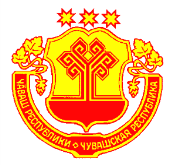 Чувашская  РеспубликаЯльчикский районСобрание депутатовКильдюшевскогосельского поселенияРЕШЕНИЕ«21»  июня  2021г.№11/1деревня КильдюшевоЧувашская  РеспубликаЯльчикский районСобрание депутатовКильдюшевскогосельского поселенияРЕШЕНИЕ«21»  июня  2021г.№11/1деревня Кильдюшево